SAFETY TRAINING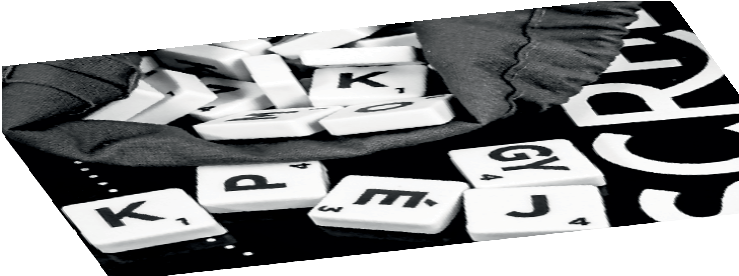 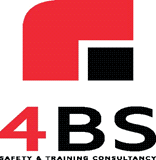 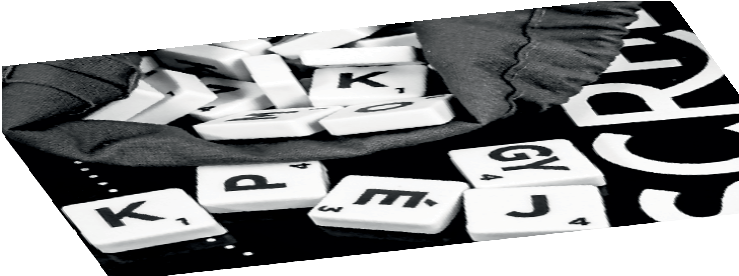 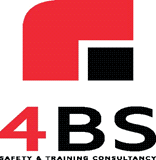 ARE YOU COMPLIANT?Courses Available: Manual HandlingWorking at Height Fire WardenAsbestos AwarenessTemporary Works Awareness Abrasive WheelsFor other Courses please call:4 B'S S&T Consultancy Ltd Contacts:Russell Broad 07551 949327 Russellb.4bs@gmail.comPeter Barlow 07817 980811Peterb.4bs@gmail.comFree Initial Assessment of your business needs regarding training.4B's Safety & Training Consultancy will carry out a free initial assessment of your company andprovide a no obligation written assessment of your training requirementsin line with current legislation.